NEWS RELEASE　　　　　　国土交通省 神戸運輸監理部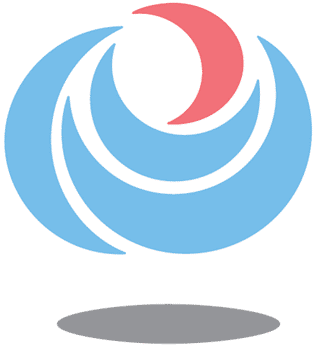 パイロットボートの監査対応について～神戸港における防波堤衝突事故関連～対象事業者事業者名：内海交通株式会社住　　所：神戸市中央区波止場町５－４事業形態：人の運送をする不定期航路事業（海上運送法第20条）専ら内海水先区水先人の送迎に従事するもの事業開始：平成23年4月従業員数：陸員2名（うち出向者1名）、船員21名（神戸港13名、関門港8名）所有船舶：神戸港3隻、関門港1隻（全て20トン未満）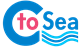 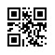 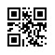 配布先問い合わせ先神戸海運記者クラブ神戸運輸監理部海上安全環境部運航労務監理官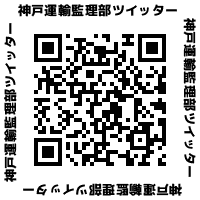 担当：中村、熊澤電話：０７８－３２１－７０５８（直通）